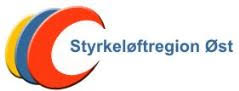 Styrkeløftregion Øst
ReferatStyremøte nr. 2018-04Tid	: 30. August.Sted	: Osloidrettens hus, rom: 355 Bakrommet, Ekeberg, Oslo.Styrereferat nr. 2018-03 er godkjent via e-post.Til Stede: 	Mina Svele, Egil Kroknes, Vegard Røysum, Ove Johansen, Stine Mari Forsberg, Karen Hesthammer og Vidar Tangen.AVSLUTTEDE SAKER6/18	Arbeidsoppgaver i styret.10/18	Oppdatere retningslinjerVEDTATT PÅ E-POST SIDEN FORRIGE STYREMØTEAnsvarlig	: Vegard RøysumStatus		: AvsluttetVIDEREFØRTE SAKER01/18	ØKONOMIRapportering. I forhold til budsjett så ligger vi godt an. Vi har budsjettert med 33.000 kr i underskudd, og det vil nok komme i underkant av det.Vi har hittil fått 81.000 kr fra bingo/lotteri og det er en utbetaling igjen.Ansvarlig	: Vidar Tangen.
Status		: Videreføres.02/18	AKTIVITETER- Aktivitetsplan 2018, Ansvar Vegard Røysum.Oppdatering.- Regionstrenerordning, Ansvar Stine Mari ForsbergOrienteringVi har fått ny regionstrener; GretarVi har mange klubbesøk som gjenstår. 8 stk. Det må gjennomføres, eller så mister vi støtten vi har fått fra NSF. - Dommeroppsett for 2018, Ansvar Ove JohansenOrientering-Stevner for regionen, Ansvar Egil KroknesOrientering- Det blir arrangert 2 RM og 4 NM i regionen.RM er ferdig og 2 NM er igjenAnsvarlig	: VegardStatus		: Videreføres5/18	Dommerkurs i Brumunddal.- Helgen 13-14 April i klubblokalet på Hamar, Vidar Tangen er kursleder. - Påmeldingsfristen er 8/4.- Foreløpig er det 9 på fredag og 15 på lørdag. - Det ble 6 nye regionsdommere.Ansvarlig	: VidarStatus		: Avsluttet8/18	Regionsledersamling- 27. April i Askim. - Vi har drøftet om vi skal sende inn et forslag og det eneste vi kan tenke oss er at NSF setter opp RM på terminlisten. Sånn at det blir mer system på når RM med og uten utstyr skal foregå.- Konklusjon; Vi fikk ikke noen gjennomslag for dette forslaget, dessverre.Ansvarlig	: VegardStatus		: Avsluttet.9/18	Flere trenerkurs?- Etter oppfordring, så ble vi nødt til å se litt nærmere på hva vi kan gjøre for å få mere kurs i klubbene. - Det vil bli sendt ut en mail til klubber om det er noen som kan tenke seg trenerkurs til neste år og også finne ut hva klubben er villig til å bidra med.- Konklusjonen er etter at det ble sendt ut mail med kartleggingsspørsmål til klubbene, så tolkes det at det er ikke noe behov for flere trenerkurs enn det som holdes per dags dato,Ansvarlig	: NinazStatus		: Avsluttet11/18	Treningscamp
- Grunnen for at det ble avlyst i fjor var for sen invitasjon og at det var en egenandel på 500 kr.	- Det blir en egenandel for de som er påmeldt, men ikke møter opp. Dette er for å hindre at midler som er ment å gå til et godt tilbud for ungdom og junior går til spille. 	- Det vil bli sendt ut innbydelse i løpet av April.- I forhold til dette, så kom det på en helg hvor andre arrangementer gikk samtidig. Kan være en ide å ha det i august neste år.Ansvarlig	: NinazStatus		: AvsluttetNYE SAKER12/18	Bør man skrive en kontrakt med klubber som er nystartet?Når regionen har gitt utstyrsstøtte til ny oppstartet klubber og så selger man utstyret videre, hva gjør man da.?- Regionen skal utforme en kontrakt som da vil inneholde en klausul, sånn at man ikke bare selge unna utstyret man har fått støtte for. Her blir det snakk om antall år osv. Ove har påtatt seg jobben med å utforme kontrakten, men også hvordan regionen kan bidra til et oppstartstøtte til nye klubber.Da vil nok den årlige støtten til utstyr fases ut etter hvert. Ansvarlig	: OveStatus		: Videreføres13/18	RM 2019- Det er kommet 3 søknader,1 med utstyr og den har Brumunddal søkt på og vil da få den tildelt.Lenja AK og Askim SK har søkt utstyrsfritt. Askim får det tildelt. Grunnen er at det ikke holdbart å ha det i klubblokalet til Lenja.RM utstyr bør holdes første eller andre helgen i februar.- Askim må se etter hvor mange som melder seg på for å kunne avgjøre om man skal begynne på en fredag ettermiddag/ kveld. Dette for at det ikke skal bli så mange folk i lokalene.Vi anmoder at stevnet bør gå helgen 31-1 Sept.14/18 	Aktivitet/budsjett 2019Etter å ha gått i gjennom strategiplanen, så mangler vi blant annet å arrangere klubblederkonferanse. Vi planlegger å ha det på Helsfyr med overnatting og mat. Fredag-lørdag, dato; 25-26 oktoberInntil 2 stk fra hver klubb, men bare en blir dekket. Budsjetter 2019 er revidert, ingen endring ennå. Det er ikke planlagt noe kurs neste år.15/18	Sosiale medierVi må bli flinkere, mere struktur og alle burde bidra mer. Siden Ninaz hadde frafall denne dagen, så vil vi komme tilbake med mer neste gang. Ansvarlig	: NinazStatus		: Videreføres16/18 Askim ønsker et foredrag fra en kostholdsekspert. De ønsker at regionen kan være med å bidra til dette. Medlemmer fra andre klubber vil også bli invitert.
Vi tenker at dette kan være interessant, og en mulighet er å ha det etter tinget vårt 2019.Ansvarlig	: VegardStatus		: VidereføresNESTE MØTEDato for neste møte 	: 15. November kl. 19Rom bestilles av	: Vegard RøysumAnsvarlig	: Vegard RøysumStatus		: Videreføres.